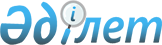 О внесении изменений в состав Республиканской комиссии по товарным биржам
					
			Утративший силу
			
			
		
					Постановление Правительства Республики Казахстан от 14 февраля 1996 г. N 197. Утратило силу - постановлением Правительства РК от 13 апреля 2000 г. N 570 ~P000570



          Правительство Республики Казахстан постановляет:




          Внести в состав Республиканской комиссии по товарным биржам,
утвержденный постановлением Кабинета Министров Республики Казахстан
от 30 мая 1995 г. N 755  
 P950755_ 
  "Об утверждении Положений о
Республиканской комиссии по товарным биржам, о лицензировании
товарных бирж и состава Республиканской комиссии по товарным биржам"
(САПП Республики Казахстан, 1995 г., N 19, ст. 216), следующие
изменения:




          1. Ввести:




          Горяинова А.В. - первого заместителя Председателя Комитета
финансово-валютного контроля при Министерстве финансов Республики
Казахстан;




          Мухамеджанова Н.Г. - начальника Управления развития малого и
среднего бизнеса, инфраструктуры рынка Министерства экономики
Республики Казахстан.




          2. Вывести из состава Республиканской комиссии по товарным
биржам Мынбаева С.М., Оспанова Х.А., Токанова М.Е., Бектемисова Н.Б.





     Премьер-Министр
   Республики Казахстан


					© 2012. РГП на ПХВ «Институт законодательства и правовой информации Республики Казахстан» Министерства юстиции Республики Казахстан
				